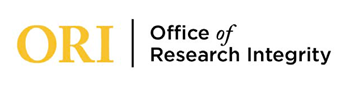 Institutional Animal Care and USe CommitteeAnimal Subjects Research Appendix J: Hazardous CHEMICALSAPPENDIX J: HAZARDOUS CHEMICALSAPPENDIX J: HAZARDOUS CHEMICALSAPPENDIX J: HAZARDOUS CHEMICALSAPPENDIX J: HAZARDOUS CHEMICALSAPPENDIX J: HAZARDOUS CHEMICALSAPPENDIX J: HAZARDOUS CHEMICALSAPPENDIX J: HAZARDOUS CHEMICALSAPPENDIX J: HAZARDOUS CHEMICALSAPPENDIX J: HAZARDOUS CHEMICALSThis appendix must be filled out for all protocols involving the usage of hazardous chemicals.											Last Edited March 5th, 2014This appendix must be filled out for all protocols involving the usage of hazardous chemicals.											Last Edited March 5th, 2014This appendix must be filled out for all protocols involving the usage of hazardous chemicals.											Last Edited March 5th, 2014This appendix must be filled out for all protocols involving the usage of hazardous chemicals.											Last Edited March 5th, 2014This appendix must be filled out for all protocols involving the usage of hazardous chemicals.											Last Edited March 5th, 2014This appendix must be filled out for all protocols involving the usage of hazardous chemicals.											Last Edited March 5th, 2014This appendix must be filled out for all protocols involving the usage of hazardous chemicals.											Last Edited March 5th, 2014This appendix must be filled out for all protocols involving the usage of hazardous chemicals.											Last Edited March 5th, 2014This appendix must be filled out for all protocols involving the usage of hazardous chemicals.											Last Edited March 5th, 2014The principal investigator/instructor (PI) is responsible for insuring that all special requirements for personal protective equipment (PPE), agent handling/containment, animal handling/containment, and waste disposal are conducted in accordance with the provisions set forth in an approved laboratory Chemical Hygiene Plan and that the procedures described in this animal use protocol comply with all applicable USM, state, and federal regulations.  IACUC approval shall be withheld until a USM chemical inventory list (CIL) that includes all hazardous chemicals listed below is on file with EHS and EHS has determined that hazardous chemical usage/procedures/practices described herein are in full compliance.  Contact Lynn Landrum (Lynn.Landrum@usm.edu) for initiation of laboratory management plan.This appendix and all relevant information of this animal protocol have been reviewed for EHS compliance.  I hereby assure that the CIL and procedures/practices described are in accordance with EHS standards.____________________________		____________________________ Radiation Safety Officer				    DateThe principal investigator/instructor (PI) is responsible for insuring that all special requirements for personal protective equipment (PPE), agent handling/containment, animal handling/containment, and waste disposal are conducted in accordance with the provisions set forth in an approved laboratory Chemical Hygiene Plan and that the procedures described in this animal use protocol comply with all applicable USM, state, and federal regulations.  IACUC approval shall be withheld until a USM chemical inventory list (CIL) that includes all hazardous chemicals listed below is on file with EHS and EHS has determined that hazardous chemical usage/procedures/practices described herein are in full compliance.  Contact Lynn Landrum (Lynn.Landrum@usm.edu) for initiation of laboratory management plan.This appendix and all relevant information of this animal protocol have been reviewed for EHS compliance.  I hereby assure that the CIL and procedures/practices described are in accordance with EHS standards.____________________________		____________________________ Radiation Safety Officer				    DateThe principal investigator/instructor (PI) is responsible for insuring that all special requirements for personal protective equipment (PPE), agent handling/containment, animal handling/containment, and waste disposal are conducted in accordance with the provisions set forth in an approved laboratory Chemical Hygiene Plan and that the procedures described in this animal use protocol comply with all applicable USM, state, and federal regulations.  IACUC approval shall be withheld until a USM chemical inventory list (CIL) that includes all hazardous chemicals listed below is on file with EHS and EHS has determined that hazardous chemical usage/procedures/practices described herein are in full compliance.  Contact Lynn Landrum (Lynn.Landrum@usm.edu) for initiation of laboratory management plan.This appendix and all relevant information of this animal protocol have been reviewed for EHS compliance.  I hereby assure that the CIL and procedures/practices described are in accordance with EHS standards.____________________________		____________________________ Radiation Safety Officer				    DateThe principal investigator/instructor (PI) is responsible for insuring that all special requirements for personal protective equipment (PPE), agent handling/containment, animal handling/containment, and waste disposal are conducted in accordance with the provisions set forth in an approved laboratory Chemical Hygiene Plan and that the procedures described in this animal use protocol comply with all applicable USM, state, and federal regulations.  IACUC approval shall be withheld until a USM chemical inventory list (CIL) that includes all hazardous chemicals listed below is on file with EHS and EHS has determined that hazardous chemical usage/procedures/practices described herein are in full compliance.  Contact Lynn Landrum (Lynn.Landrum@usm.edu) for initiation of laboratory management plan.This appendix and all relevant information of this animal protocol have been reviewed for EHS compliance.  I hereby assure that the CIL and procedures/practices described are in accordance with EHS standards.____________________________		____________________________ Radiation Safety Officer				    DateThe principal investigator/instructor (PI) is responsible for insuring that all special requirements for personal protective equipment (PPE), agent handling/containment, animal handling/containment, and waste disposal are conducted in accordance with the provisions set forth in an approved laboratory Chemical Hygiene Plan and that the procedures described in this animal use protocol comply with all applicable USM, state, and federal regulations.  IACUC approval shall be withheld until a USM chemical inventory list (CIL) that includes all hazardous chemicals listed below is on file with EHS and EHS has determined that hazardous chemical usage/procedures/practices described herein are in full compliance.  Contact Lynn Landrum (Lynn.Landrum@usm.edu) for initiation of laboratory management plan.This appendix and all relevant information of this animal protocol have been reviewed for EHS compliance.  I hereby assure that the CIL and procedures/practices described are in accordance with EHS standards.____________________________		____________________________ Radiation Safety Officer				    DateThe principal investigator/instructor (PI) is responsible for insuring that all special requirements for personal protective equipment (PPE), agent handling/containment, animal handling/containment, and waste disposal are conducted in accordance with the provisions set forth in an approved laboratory Chemical Hygiene Plan and that the procedures described in this animal use protocol comply with all applicable USM, state, and federal regulations.  IACUC approval shall be withheld until a USM chemical inventory list (CIL) that includes all hazardous chemicals listed below is on file with EHS and EHS has determined that hazardous chemical usage/procedures/practices described herein are in full compliance.  Contact Lynn Landrum (Lynn.Landrum@usm.edu) for initiation of laboratory management plan.This appendix and all relevant information of this animal protocol have been reviewed for EHS compliance.  I hereby assure that the CIL and procedures/practices described are in accordance with EHS standards.____________________________		____________________________ Radiation Safety Officer				    DateThe principal investigator/instructor (PI) is responsible for insuring that all special requirements for personal protective equipment (PPE), agent handling/containment, animal handling/containment, and waste disposal are conducted in accordance with the provisions set forth in an approved laboratory Chemical Hygiene Plan and that the procedures described in this animal use protocol comply with all applicable USM, state, and federal regulations.  IACUC approval shall be withheld until a USM chemical inventory list (CIL) that includes all hazardous chemicals listed below is on file with EHS and EHS has determined that hazardous chemical usage/procedures/practices described herein are in full compliance.  Contact Lynn Landrum (Lynn.Landrum@usm.edu) for initiation of laboratory management plan.This appendix and all relevant information of this animal protocol have been reviewed for EHS compliance.  I hereby assure that the CIL and procedures/practices described are in accordance with EHS standards.____________________________		____________________________ Radiation Safety Officer				    DateThe principal investigator/instructor (PI) is responsible for insuring that all special requirements for personal protective equipment (PPE), agent handling/containment, animal handling/containment, and waste disposal are conducted in accordance with the provisions set forth in an approved laboratory Chemical Hygiene Plan and that the procedures described in this animal use protocol comply with all applicable USM, state, and federal regulations.  IACUC approval shall be withheld until a USM chemical inventory list (CIL) that includes all hazardous chemicals listed below is on file with EHS and EHS has determined that hazardous chemical usage/procedures/practices described herein are in full compliance.  Contact Lynn Landrum (Lynn.Landrum@usm.edu) for initiation of laboratory management plan.This appendix and all relevant information of this animal protocol have been reviewed for EHS compliance.  I hereby assure that the CIL and procedures/practices described are in accordance with EHS standards.____________________________		____________________________ Radiation Safety Officer				    DateThe principal investigator/instructor (PI) is responsible for insuring that all special requirements for personal protective equipment (PPE), agent handling/containment, animal handling/containment, and waste disposal are conducted in accordance with the provisions set forth in an approved laboratory Chemical Hygiene Plan and that the procedures described in this animal use protocol comply with all applicable USM, state, and federal regulations.  IACUC approval shall be withheld until a USM chemical inventory list (CIL) that includes all hazardous chemicals listed below is on file with EHS and EHS has determined that hazardous chemical usage/procedures/practices described herein are in full compliance.  Contact Lynn Landrum (Lynn.Landrum@usm.edu) for initiation of laboratory management plan.This appendix and all relevant information of this animal protocol have been reviewed for EHS compliance.  I hereby assure that the CIL and procedures/practices described are in accordance with EHS standards.____________________________		____________________________ Radiation Safety Officer				    DateRadioactive Isotope Application Number:           Radioactive Isotope Application Number:           Radioactive Isotope Application Number:           Radioactive Isotope Application Number:           Radioactive Isotope Application Number:           Radioactive Isotope Application Number:           Authorized User:           Authorized User:           Authorized User:           List all hazardous chemicals that will be used in the following table.List all hazardous chemicals that will be used in the following table.List all hazardous chemicals that will be used in the following table.List all hazardous chemicals that will be used in the following table.List all hazardous chemicals that will be used in the following table.List all hazardous chemicals that will be used in the following table.List all hazardous chemicals that will be used in the following table.List all hazardous chemicals that will be used in the following table.List all hazardous chemicals that will be used in the following table.Chemical NameLaboratoryLaboratoryAnimal FacilityAnimal FacilityAnimal FacilityAnimal FacilityPELSDescription of Chemical Use/ApplicationChemical NameBuildingRoomBuildingRoomRoomRoomDescribe all required personal protective equipment:Describe all required personal protective equipment:Describe all required personal protective equipment:Describe all required personal protective equipment:Describe all required personal protective equipment:List personnel responsible for monitoring procedures:List personnel responsible for monitoring procedures:List personnel responsible for monitoring procedures:List personnel responsible for monitoring procedures:Briefly explain how contaminated consumables, equipment, carcasses, bedding, urine, feces, etc. will be handled and disposed of:Briefly explain how contaminated consumables, equipment, carcasses, bedding, urine, feces, etc. will be handled and disposed of:Briefly explain how contaminated consumables, equipment, carcasses, bedding, urine, feces, etc. will be handled and disposed of:Briefly explain how contaminated consumables, equipment, carcasses, bedding, urine, feces, etc. will be handled and disposed of:Briefly explain how contaminated consumables, equipment, carcasses, bedding, urine, feces, etc. will be handled and disposed of:Briefly explain how contaminated consumables, equipment, carcasses, bedding, urine, feces, etc. will be handled and disposed of:Briefly explain how contaminated consumables, equipment, carcasses, bedding, urine, feces, etc. will be handled and disposed of:Briefly explain how contaminated consumables, equipment, carcasses, bedding, urine, feces, etc. will be handled and disposed of:Briefly explain how contaminated consumables, equipment, carcasses, bedding, urine, feces, etc. will be handled and disposed of:Attach Applicable Chemical Inventory List (CIL) below:Instructions for Attaching Documents:Place the cursor where you want the attachment to appear. Select the “Insert” tab at the top of MS Word.Select “Object,” located on the far right of the tool bar (PC) or the bottom of the list (MAC)Select the “Create from File” tab and check the box that states “Display as Icon.”Browse to the location of your document, and double click on it.Repeat these steps for each document to be attached.Note for Mac Users: Word for MAC is unable to attach .pdf files, so you will have to first save the Citi certificates or any other .pdf files you intend to attach as a .doc or .rtf file before attaching them.  There are several ways to accomplish this.  You may use Adobe to open the file and then select “File” and “Save as” and change the file type to an .rtf or .doc format.  Alternatively, you may also download or create your own .pdf to .doc application.Attach Applicable Chemical Inventory List (CIL) below:Instructions for Attaching Documents:Place the cursor where you want the attachment to appear. Select the “Insert” tab at the top of MS Word.Select “Object,” located on the far right of the tool bar (PC) or the bottom of the list (MAC)Select the “Create from File” tab and check the box that states “Display as Icon.”Browse to the location of your document, and double click on it.Repeat these steps for each document to be attached.Note for Mac Users: Word for MAC is unable to attach .pdf files, so you will have to first save the Citi certificates or any other .pdf files you intend to attach as a .doc or .rtf file before attaching them.  There are several ways to accomplish this.  You may use Adobe to open the file and then select “File” and “Save as” and change the file type to an .rtf or .doc format.  Alternatively, you may also download or create your own .pdf to .doc application.Attach Applicable Chemical Inventory List (CIL) below:Instructions for Attaching Documents:Place the cursor where you want the attachment to appear. Select the “Insert” tab at the top of MS Word.Select “Object,” located on the far right of the tool bar (PC) or the bottom of the list (MAC)Select the “Create from File” tab and check the box that states “Display as Icon.”Browse to the location of your document, and double click on it.Repeat these steps for each document to be attached.Note for Mac Users: Word for MAC is unable to attach .pdf files, so you will have to first save the Citi certificates or any other .pdf files you intend to attach as a .doc or .rtf file before attaching them.  There are several ways to accomplish this.  You may use Adobe to open the file and then select “File” and “Save as” and change the file type to an .rtf or .doc format.  Alternatively, you may also download or create your own .pdf to .doc application.Attach Applicable Chemical Inventory List (CIL) below:Instructions for Attaching Documents:Place the cursor where you want the attachment to appear. Select the “Insert” tab at the top of MS Word.Select “Object,” located on the far right of the tool bar (PC) or the bottom of the list (MAC)Select the “Create from File” tab and check the box that states “Display as Icon.”Browse to the location of your document, and double click on it.Repeat these steps for each document to be attached.Note for Mac Users: Word for MAC is unable to attach .pdf files, so you will have to first save the Citi certificates or any other .pdf files you intend to attach as a .doc or .rtf file before attaching them.  There are several ways to accomplish this.  You may use Adobe to open the file and then select “File” and “Save as” and change the file type to an .rtf or .doc format.  Alternatively, you may also download or create your own .pdf to .doc application.Attach Applicable Chemical Inventory List (CIL) below:Instructions for Attaching Documents:Place the cursor where you want the attachment to appear. Select the “Insert” tab at the top of MS Word.Select “Object,” located on the far right of the tool bar (PC) or the bottom of the list (MAC)Select the “Create from File” tab and check the box that states “Display as Icon.”Browse to the location of your document, and double click on it.Repeat these steps for each document to be attached.Note for Mac Users: Word for MAC is unable to attach .pdf files, so you will have to first save the Citi certificates or any other .pdf files you intend to attach as a .doc or .rtf file before attaching them.  There are several ways to accomplish this.  You may use Adobe to open the file and then select “File” and “Save as” and change the file type to an .rtf or .doc format.  Alternatively, you may also download or create your own .pdf to .doc application.Attach Applicable Chemical Inventory List (CIL) below:Instructions for Attaching Documents:Place the cursor where you want the attachment to appear. Select the “Insert” tab at the top of MS Word.Select “Object,” located on the far right of the tool bar (PC) or the bottom of the list (MAC)Select the “Create from File” tab and check the box that states “Display as Icon.”Browse to the location of your document, and double click on it.Repeat these steps for each document to be attached.Note for Mac Users: Word for MAC is unable to attach .pdf files, so you will have to first save the Citi certificates or any other .pdf files you intend to attach as a .doc or .rtf file before attaching them.  There are several ways to accomplish this.  You may use Adobe to open the file and then select “File” and “Save as” and change the file type to an .rtf or .doc format.  Alternatively, you may also download or create your own .pdf to .doc application.Attach Applicable Chemical Inventory List (CIL) below:Instructions for Attaching Documents:Place the cursor where you want the attachment to appear. Select the “Insert” tab at the top of MS Word.Select “Object,” located on the far right of the tool bar (PC) or the bottom of the list (MAC)Select the “Create from File” tab and check the box that states “Display as Icon.”Browse to the location of your document, and double click on it.Repeat these steps for each document to be attached.Note for Mac Users: Word for MAC is unable to attach .pdf files, so you will have to first save the Citi certificates or any other .pdf files you intend to attach as a .doc or .rtf file before attaching them.  There are several ways to accomplish this.  You may use Adobe to open the file and then select “File” and “Save as” and change the file type to an .rtf or .doc format.  Alternatively, you may also download or create your own .pdf to .doc application.Attach Applicable Chemical Inventory List (CIL) below:Instructions for Attaching Documents:Place the cursor where you want the attachment to appear. Select the “Insert” tab at the top of MS Word.Select “Object,” located on the far right of the tool bar (PC) or the bottom of the list (MAC)Select the “Create from File” tab and check the box that states “Display as Icon.”Browse to the location of your document, and double click on it.Repeat these steps for each document to be attached.Note for Mac Users: Word for MAC is unable to attach .pdf files, so you will have to first save the Citi certificates or any other .pdf files you intend to attach as a .doc or .rtf file before attaching them.  There are several ways to accomplish this.  You may use Adobe to open the file and then select “File” and “Save as” and change the file type to an .rtf or .doc format.  Alternatively, you may also download or create your own .pdf to .doc application.Attach Applicable Chemical Inventory List (CIL) below:Instructions for Attaching Documents:Place the cursor where you want the attachment to appear. Select the “Insert” tab at the top of MS Word.Select “Object,” located on the far right of the tool bar (PC) or the bottom of the list (MAC)Select the “Create from File” tab and check the box that states “Display as Icon.”Browse to the location of your document, and double click on it.Repeat these steps for each document to be attached.Note for Mac Users: Word for MAC is unable to attach .pdf files, so you will have to first save the Citi certificates or any other .pdf files you intend to attach as a .doc or .rtf file before attaching them.  There are several ways to accomplish this.  You may use Adobe to open the file and then select “File” and “Save as” and change the file type to an .rtf or .doc format.  Alternatively, you may also download or create your own .pdf to .doc application.